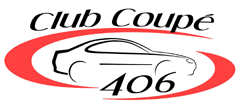 Bulletin d’adhésion au club(Réservé aux possesseurs de coupé 406)Le montant annuel de la cotisation est de 65 € (*) et les droits d’entrée de 15 € (**).(*) Suite à décision de L’Assemblée Générale du 1er Octobre 2022(**)Lors de la première inscription uniquementLes membres du club se voient offrir un cadeau de bienvenue, une carte de membre pour l'année en cours et les autocollants du club à apposer sur leur voiture.Le statut de membre permet de participer aux futurs meetings et d'acquérir au tarif club les articles de la boutique et les pièces détachées.A propos de vousA propos de votre coupéA propos de votre adhésionRemplissez et imprimez cette page et renvoyez-la signée et accompagnée de votre chèque de règlement de 80 €  à l'ordre du Club Coupé 406 à :Patrick LAMANDETrésorier du Club Coupé 40612, rue du Moulin 85290 SAINT-LAURENT-SUR-SEVRESi vous souhaitez régler par virement bancaire, vous pouvez expédier ce bulletin complété soit par courrier soit par voie électronique, au format PDF, à l'adresse mail : tresorier@clubcoupe406.net  et voici ci-dessous les coordonnées du compte du club :Titulaire : CLUB COUPE 406 - Banque : LA BANQUE POSTALEIBAN : FR77 2004 1010 1267 0101 3A03 397 -  BIC : PSSTFRPPSCE  J'accepte que mes coordonnées soient portées à la connaissance des autres membres du club et eux seuls.Les informations recueillies vous concernant restent confidentielles et sont réservées aux statistiques du club. Conformément à l'article 34 de la loi "Informatiques et Libertés " N°78-17 du 6 janvier 1978, vous disposez d'un droit d'accès et de rectification des données vous concernant.           Je reconnais avoir pris connaissance du règlement intérieur et en accepter les termes et conditionsLe  ____/____/202_              		Signature       NOTICE EXPLICATIVE pour remplir votre bordereau d'adhésion(à ne pas imprimer)Dans le 1er tableau vous concernant : cliquez dans la cellule à remplir et saisissez votre texte. Pour le pays et la taille de vêtement choisissez dans le menu déroulant l'information qui vous concerne en cliquant dessus pour quelle s'affiche dans la case. Dans le 2ème tableau concernant votre coupé : cliquez dans la cellule à remplir et choisissez dans le menu déroulant  l'information qui vous concerne en cliquant dessus pour quelle s'affiche dans la case. Pour la finition, s'il s'agit d'une série spéciale numérotée (Settant'Anni ou Ultima Edizione), saisissez à la fin du nom de votre série spéciale son numéro figurant sur la plaquette à droite de votre tableau de bord.Voici les éléments constitutifs des caractéristiques de nos voitures.NomPrénom Pseudo Forum (obligatoire)Adresse Code postalTéléphone Date de naissance Ville PaysEmail Pour la boutiquePour la boutiquePour la boutiquePour la boutiquePour les badges meetingPour les badges meetingPour les badges meetingTaille de vêtementTaille de vêtementPrénom du conjointMotorisation Couleurcarrosserie1ère Mise en circulation Finition IntérieurKilométrage Options ouaccessoires Boîte  de vitesses  N° de série (VIN) voir sur carte grise  VF38   N° de série (VIN) voir sur carte grise  VF38 MotorisationBoîte de vitesseFinitionCouleur carrosserieIntérieur2 L - 135 CVmanuelleBase ou non packJaune LouxorCuir Abricot (fauve piqué)2 L - 137 CVautoPackRouge EcarlateCuir Alezan (fauve plissé)2,2 L - 160 CVSportRouge LuciferCuir Amarante (rouge)3 L V6 - 194 CVGriffeBleu HypérionCuir Settanta (blanc)3 L V6 - 210 CVSettant'Anni n° ……   Bleu RivieraCuir Cobalt (bleu)2,2 L HDI - 136 CVUltima Edizione n° ……    Bleu ByzanceCuir Ouragan (noir)Bleu RécifeCuir tissu Chess (noir) version Sport uniquementVert LuganoTissu Nil BleuVert PoloTissu Nil GrisGris CendréTissu Salzbourg AstrakanGris ThalliumTissu Salzbourg OrageGris HadèsGris CosmosNoir GranitBeige Solstice